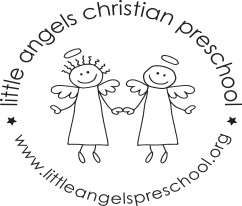 Dear Parents Welcome to our Little Angels two-year-old program. We are very excited about the new school year and especially excited about getting to know the children and their different personalities  During the month of September the children will be exploring the classroom as they adjust to separating from their care givers. Our themes will be Exploring Preschool. Getting to Know You, Pets and Our Neighborhood. We will be doing some fun projects including art, play dough, finger plays and reading many favorite stories.  To help the children transition into the classroom, please bring in a family photograph which we will display for the children to look at and also a picture of your child standing outside your house. Thank you! We hope you all will be able to attend the ice cream social on September 15 th at 5.30pm; it is always lots of fun. Please make sure that you child has diapers (if needed) and a change of clothes in their backpack in case of accidents. Also, please label all clothes, jackets, coats etc. with your child’s name. We look forward to a terrific year and getting to know all of you. God bless you and your family, Mrs Carroll and  Mrs Killick  